"We are at war": COVID hysteria prepares the dystopia of "climate emergency" and World War III                           To unsubscribe from this list robertbibeau@hotmail.com                                                              11.8.2021This article is available ​​on the webmagazine: http://www.les7duquebec.netOn: https://les7duquebec.net/archives/266267By Robert Bibeau."Great Reset" and "New World Order" bogus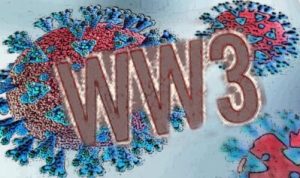 We are in the midst of a new aridity, a new ideological and political desert. We are invited to "reset", we are invited to the phony "Great reset",  under a technorobotic capitalism "socially responsible, ecosocialist, ecolo-feminist-LGBTQZ" (sic). The decadent West facing the emerging East. The “Grand reset” of adjustment - les 7 du quebecA "New World Order" is promised to us by those who terrorize us. A so-called new economic order that will only have the appearance of novelty, because the national capitalism of the socially responsible welfare state is not a new notion. The idea goes back, as Joaquin Flores notes, to the days of socialism, fascism, triumphant National Socialism about 90 years ago:“He is in a way the embodiment of the corporate, technocratic and bureaucratic ideal of the last century, until the 1970s or so, whenFriedmanism [neoliberalism] became the norm” .https://lesakerfrancophone.fr/la-sagesse-antique-le-paradis-et-lenfer-sentremelent-dans-une-guerre-impetueuxToday, the social responsibility of the utopian "welfare state" is again presented as the reason why proletarian communism is considered inappropriate, since what is good for the state subject to the capital of private and public multinational corporations is good for capitalist society as a whole, since we all aspire to security, equity, solvency (sic) claim the bankers and their mercenaries economists."We are at war". Towards stagflation and the crash - les 7 du quebecThe "refoundation" of market capitalism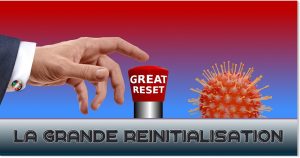 This is market capitalism - which has long been strangled in the advanced and over-indebted imperialist countries. The term “capitalism” is used by ideologists today to maintain a spiritual continuity of transition between “globalist liberalism” and “globalized national-socialist-fascist totalitarianism”. The objective camouflaged under the cellophane wrap, however, is to rebuild a "profitable capitalist-imperial" society.A globalized society or the former Western hegemonic power (USA) will have found its place, complementary, competitive, and subservient, to the new world order imposed by the technocratic technological Asian empire (China).This is a company that will develop new coercive technologies based on the old maxim that “everything has to change to keep things the same”. That is to say for the current billionaire plutocrats, their minion politicians administrators of the prison state to remain in office, but after a "makeover", so that when the packaging is removed, it will appear as new and shiny afterwards. the nth insane economic crisis. The global maritime transport crisis is much more serious than you might imagine - les 7 du quebecChange of the Imperial GuardWe are not witnessing an insurrection, much less a revolution, but a simple change of the Western Imperial Guard (Atlantic Alliance), by the Eastern Imperial Guard (Shanghai Alliance). The convidian epidemic that has shaken the Empire of Chaos for two years is only one episode in this titanic imperial saga so that the new Middle Empire replaces the previous one. The Chinese Empire (Eurasian) encircles the American Empire (distant island between two oceans) - les 7 du quebec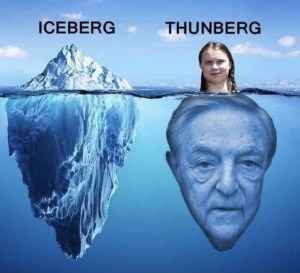 The vision of Globalized Big Capital is both abstract and devoid of any empathy for the human condition. The population - the new base of the contemporary global war - must be enlisted, trained and subjected to a Covid-panic type discipline, made up of confinements, curfews, surveillance, traceability, sanitary pass, vaccination forced, submission, quota and rationing "WE ARE AT WAR": next step = programmed food shortage – les 7 du quebec at first, then, soon, subject to other  "restrictions"  required by " the climate emergency”…  The European Green Deal and the industrial collapse of Europe - les 7 du quebec.The dystopia of the climate emergencyIdeologists use terror and chaos to numb the public and get them to accept this new technoreality… and above all to get them to accept the exorbitant price that will see their savings disappear… for what is left of them. “We are at war! »Threatened recovery and inflation: blind stock markets! – les 7 du  quebec.“One of the few honest statements from Bill Gates (America's largest landowner)was his remark, made in early 2021, saying that if you think the measures due to Covid are terrible, wait and see the measures taken against global warming. The European Union is imposing, from the top down, the most draconian measures to date, which will effectively destroy modern industry in the 27 states of the European Union. Under pretty names like 'Fit for 55' and European Green Deal, unelected technocrats in Brussels are finalizing measures that will cause the worst industrial unemployment and the worst economic collapse since the crisis of the 1930s. Industries such as the automobile where transportation, power generation and steel are in the hot seat, all for an unproven hypothesis called man-made global warming". "FIT FOR 55": THE GREEN PACT IS GETTING ACCELERATED… TO REDUCE THE PURCHASING POWER OF YOUR SALARY BY MORE THAN 20% - les 7 du quebec“Trauma is the entry point, and previous crimes that have been perpetrated against humanity can be metamorphosed - by this trauma - into crimes that humanity itself has committed, and now must pay for, and pay dearly for war reparations. The crimes of the ruling class against the peoples are thus transformed into crimes that the peoples have committed against themselves and that the ruling class, its stakeholders (governments, institutions, NGOs) must now correct. And these corrective measures will be of a coercive and disciplinary nature and will be paid for by the proletarians». The laws have no arms… the ruling class has an armed arm – les 7 du quebecBig capital uses the state apparatus to smash the proletariatNevertheless, the technocratic - bureaucratic dystopia can be seen by many as a legacy of social democracy, socialism and communism in the Soviet or Chinese style. The bourgeois political parties of both left and right will try to distance themselves from it, but in vain. This dystopia is a necessity for capital and its survival in liberal or totalitarian mode (capitalist or socialist). The minion politicians all yearn for the applause and praise of the mainstream media (owned by billionaires in the information industry) and technology platforms (GAFAM), and above all, these puppets aspire to the utopian powers of administrative underlings dominated by the big globalized capital.As the alienated plebs no longer have any illusions about political bodies ( they no longer even believe in fetish electoral masquerades),DEMOCRACY IN THE UNITED STATES (Electoral masquerades) - les 7 du quebec, the exorbitant costs of this “economic and social refoundation-manipulation” will be transferred authoritatively onto the backs of the proletariat and the entire people, including on the backs of the pauperized bourgeoisie which begins to understand that its fate has changed since the global, economic, health, social and political crisis.While the proletariat and its allies will be shorn to the last penny, the wealth extirpated (looted by the state from the rich) will be channeled up the social pyramid, towards a restricted and authoritarian oligarchy (2,000 billionaires and their executive directors ), via their totalitarian states - the new face of left and right fascism.  Another wave of sanitary coups is sweeping the Atlantic camp - les 7 du quebecThe Covid saga as a preparatory and conditioning stage for warThere is some truth in this delaying text which nevertheless misses its objective which was to unite us - us, of the revolutionary working class - against our common enemy of Globalized Big Capital. Instead, this leftist discourse divides the rank and file of the class struggle. Thus, it is written that: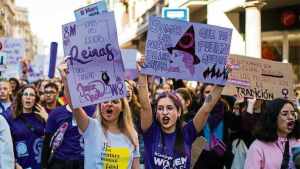 “The petty bourgeoisie offers a homogeneous social base with a discourse that merges the Resistance from anti-vaccines, reactionary libertarianism, pseudoscience, bourgeois feminism, conspiracy, anti-Freemason, nationalism, utopian egalitarianism and anti-Semitism and pseudo anti-racism… a lot of social workers, from colonial islands to anarchic yellow vests and a lot of “France insoumise”… They are numerous, but they never cease to be an eccentric minority, ideal as a cohesive enemy of macronism which can thus benefit from rationalist galas. And yet, it is an extremely significant movement of the historical moment and the culture that it distils. "THE "COVID PASSPORT" AND THE RETURN OF "WITCHES"! – les 7 du Quebec.Let us not forget the petty bourgeoisie, in the process of pauperization and proletarization, has indeed largely invested in the Resistance to the preparations for war that constitutes the Covidian pandemic hysteria. "We are at war": Doctor Louis Fouché presents some actions of resistance to the totalitarian state - les 7 du quebec. Of course, the petty bourgeoisie approaches this class struggle from its narrow class perspective, idealist, conformist, narcissist, reformist, and even sometimes reactionary, driven by the illusion that the capitalist system, in its social-democratic form or socialist, or in its totalitarian or fascist form, which historically and momentarily favored it, could still ensure its prosperity and allow it for years to ape the rich and their decadent way of life.When they realize that this is no longer possible - that capitalism offers them no other choice than misery and alienation - the petty bourgeoisie will make its choices - join once again in the fascist state phalanxes or become militants for the proletarian revolution, under the leadership of the proletariat.It will take years of chaotic popular insurrection, or the enraged bourgeoisie will make its own, before arriving at the proletarian construction of a new mode of production and new social relations of production.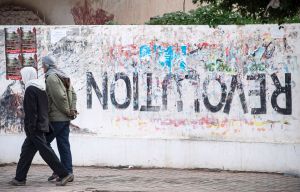 The international proletariat against the big world capitalThe proletarian revolutionary path will still have to be opened. Only the revolutionary proletariat can open this path and it is not by remaining seated on the fence of the radical left - indifferent to the preparations for a sanitary-viral bacteriological war orchestrated by big capital in perdition - that the proletariat will open this path - this breach - in the bourgeois united front."We are at war" and there is no other choice than the fierce Resistance to the preparations for bacteriological warfare in all its forms (confinements, curfews, espionage, surveillance, denunciation, traceability, repression, verbalization, imprisonment, restrictions, health pass, vaccination, violence of all kinds, etc.). The new viral war that big business is waging on us has no front line. The front is everywhere at the same time and each individual is conscripted, to enlist by force in the army of Big Capital led by political puppets, minion politicians that we must all denounce and reject.The intensification of the class struggle currently underway worldwide will determine, once again, whether the proletariat is living up to its revolutionary destiny and whether this oppressed class has finally learned to seize the leadership of the social revolution and to lead. the construction of a new mode of production.If for the third consecutive time the proletariat sees itself usurping its leading role of the radical social revolution ... it will be postponed, because the collapse of the capital society and the building of the proletarian communist society are necessary to save humanity . Let us not be divided. Unity is our greatest strength. Inflation, deflation or stagflation, the banks are preparing for the post-Covid collapse - the 7 of Quebec .NotesThe decadent West facing the emerging East. The “Grand reset” of adjustment - les 7 du quebec:  https://les7duquebec.net/archives/261806https://lesakerfrancophone.fr/la-sagesse-antique-le-paradis-et-lenfer-sentremelent-dans-une-guerre-impetueux"We are at war". Towards stagflation and the crash - les 7 du quebec : https://les7duquebec.net/archives/265776The global maritime transport crisis is much more serious than one might imagine - les 7 du quebec: https://les7duquebec.net/archives/266021The Chinese Empire (Eurasian) encircles the American Empire (remote island between two oceans) les 7 du quebec :  https://les7duquebec.net/archives/266087"WE ARE AT WAR": next step = Programmed food shortage - les 7 du quebec https://les7duquebec.net/archives/265750The European Green Deal and the industrial collapse of Europe - les 7 du quebec  https://les7duquebec.net/archives/266040“We are at war! »Threatened recovery and inflation: blind stock markets! - les 7 du quebec  https://les7duquebec.net/archives/265946"FIT FOR 55": THE GREEN PACT IS GETTING ACCELERATED… TO REDUCE THE PURCHASING POWER OF YOUR SALARY BY MORE THAN 20% - les 7 du quebec: https://les7duquebec.net/archives/266062» The laws have no arms… the ruling class has an armed arm - les 7 du quebec : https://les7duquebec.net/archives/266148DEMOCRACY IN THE UNITED STATES (Electoral masquerades) - les 7 du quebec https://les7duquebec.net/archives/231044Another wave of sanitary coups is sweeping over the Atlanticist camp - les 7 du quebec : https://les7duquebec.net/archives/265924THE "COVID PASSPORT" AND THE RETURN OF "WITCHES"! - les 7 du quebec : https://les7duquebec.net/archives/266050"We are at war": Doctor Louis Fouché presents some actions of resistance to the totalitarian state - les 7 du quebec : https://les7duquebec.net/archives/266198Inflation, deflation or stagflation, the banks are preparing for the post-Covid collapse - les 7 du quebec : https://les7duquebec.net/archives/264513By the managers of the pandemic, society is divided into two entities where each is wary of the other - les 7 du quebecRobert BibeauRobert Bibeau is a journalist, specialist in Marxist political economy and proletarian activist for 40 years.robertbibeau@hotmail.com Éditeur du webmagazine  http://www.les7duquebec.netTraduction by Claudio Buttinelli.  Roma"Siamo in guerra": l'isteria da COVID prepara la distopia dell'"emergenza climatica" e della Terza Guerra MondialePer annullare l'iscrizione a questo elenco robertbibeau@hotmail.comQuesto articolo è disponibile sul webmagazine: http://www.les7duquebec.netSu: https://les7duquebec.net/archives/266267                                                                          11.8.2021Di Robert Bibeau."Grande Reset" e "Nuovo ordine mondiale" fasulliSiamo nel mezzo di una nuova aridità, di un nuovo deserto ideologico e politico. Siamo invitati a"resettarci", siamo invitati al fasullo " Great reset ", sotto un capitalismo tecno-robotico "socialmente responsabile, ecosocialista, eco-femminista-LGBTQZ" (sic). L'Occidente decadente di fronte all'Oriente emergente. Il “Grand reset” della regolazione - les 7 du quebecUn "Nuovo Ordine Mondiale" ci viene promesso da coloro che ci terrorizzano. Un cosiddetto nuovo ordine economico che avrà solo l'apparenza di novità, perché il capitalismo nazionale del welfare state socialmente responsabile non è una nozione nuova. L'idea risale, come nota Joaquin Flores, ai giorni del socialismo, del fascismo, del nazionalsocialismo trionfante circa 90 anni fa:“È in un certo senso l'incarnazione dell'ideale corporativo, tecnocratico e burocratico del secolo scorso, fino agli anni '70 circa, quando il friedmanismo [ neoliberismo ] divenne di norma” .https://lesakerfrancophone.fr/la-sagesse-antique-le-paradis-et-lenfer-sentremelent-dans-une-guerre-impetueuxOggi, la responsabilità sociale dell'utopico "welfare state" viene nuovamente presentata come la ragione per cui il comunismo proletario è considerato inappropriato, poiché ciò che è buono per lo stato soggetto al capitale delle multinazionali private e pubbliche è buono per la società capitalista nella sua interezza, poiché tutti aspiriamo alla  sicurezza, all'equità, alla solvibilità (sic), pretendono i banchieri e i loro mercenari economisti . "Siamo in guerra". Verso la stagflazione e il crollo - les 7 du quebecLa "rifondazione" del capitalismo di mercatoQuesto è il capitalismo di mercato, che è stato a lungo strangolato nei paesi imperialisti avanzati e sovraindebitati. Il termine “capitalismo” è usato oggi dagli ideologi per mantenere una continuità spirituale di transizione tra il “liberalismo globalista” e il “totalitarismo nazionalsocialista-fascista globalizzato”. L'obiettivo nascosto sotto il cellophane, tuttavia, è quello di ricostruire una società "capitalista-imperiale redditizia".Una società globalizzata o l'ex potenza egemonica occidentale (USA) avrà trovato il suo posto, complementare, competitivo e sottomesso, al nuovo ordine mondiale imposto dall'impero tecnologico asiatico tecnocratico (Cina).Questa è un'azienda che svilupperà nuove tecnologie coercitive basate sulla vecchia massima che "tutto deve cambiare per mantenere le cose uguali" . Vale a dire che gli attuali plutocrati miliardari, i loro tirapiedi politici amministratori dello stato carcerario, restino in carica, ma dopo un "ritocco", in modo che quando l'imballaggio verrà rimosso, sembrerà come nuovo e lucido dopo la ennesima crisi economica. La crisi globale dei trasporti marittimi è molto più grave di quanto si possa immaginare - les 7 du quebecCambio della Guardia ImperialeNon stiamo assistendo ad un'insurrezione, tanto meno ad una rivoluzione, ma ad un semplice cambio della Guardia Imperiale Occidentale (Alleanza Atlantica), da parte della Guardia Imperiale Orientale (Alleanza di Shanghai). L'epidemia convidiana che da due anni scuote l'Impero del Caos è solo un episodio di questa titanica saga imperiale, tanto che il nuovo Medio Impero sostituisce il precedente. L'impero cinese (euroasiatico) circonda l'impero americano (isola lontana tra due oceani) - les 7 du quebecLa visione del Grande Capitale Globalizzato è sia astratta che priva di qualsiasi empatia per la condizione umana. La popolazione – la nuova base della guerra globale contemporanea – deve essere arruolata, addestrata e sottoposta a una disciplina di tipo Covid-panico, fatta di confinamenti, coprifuoco, sorveglianza, tracciabilità, tessera sanitaria, vaccinazione forzata, sottomissione, quota e razionamento ”SIAMO IN GUERRA": prossimo passo = scarsità di cibo programmata – les 7 du quebec, poi, presto, soggetti ad altre "restrizioni" richieste dall' emergenza climatica"...  Il Green Deal europeo e il crollo industriale di Europe - les 7 du quebec.La distopia dell'emergenza climaticaGli ideologi usano il terrore e il caos per intorpidire il pubblico e fargli accettare questa nuova tecnorealtà... e soprattutto per fargli accettare il prezzo esorbitante che vedrà scomparire i loro risparmi... per ciò che resta di loro. “Siamo in guerra! »Ripresa minacciata e inflazione: mercati azionari alla cieca! - les 7 du quebec.“Una delle poche dichiarazioni oneste di Bill Gates (il più grande proprietario terriero d'America)è stata la sua osservazione, fatta all'inizio del 2021, dicendo che se pensi che le misure dovute al Covid siano terribili, aspetta e vedi le misure prese contro il riscaldamento globale. L'Unione europea sta imponendo, dall'alto verso il basso, le misure più draconiane fino ad oggi, che distruggeranno di fatto l'industria moderna nei 27 stati dell'Unione europea. Sotto nomi carini come "Fit for 55" e il Green Deal europeo, i tecnocrati non eletti a Bruxelles stanno mettendo a punto misure che causeranno la peggiore disoccupazione industriale e il peggior collasso economico dalla crisi degli anni '30.  Industrie come l'automobile o il trasporto, la produzione di energia e l'acciaio sono sul sedile caldo, tutto per un'ipotesi non dimostrata chiamata riscaldamento globale causato dall'uomo".  "FIT FOR 55": IL PATTO VERDE SI ACCELERA... PER RIDURRE IL POTERE D'ACQUISTO DEL TUO STIPENDIO DI OLTRE IL 20% - les 7 du quebec"Il trauma è il punto di ingresso e i crimini precedenti che sono stati perpetrati contro l'umanità possono essere trasformati - da questo trauma - in crimini che l'umanità stessa ha commesso e per i quali ora deve pagare" e pagare a caro prezzo le riparazioni di guerra. I crimini della classe dirigente contro i popoli si trasformano così in crimini che i popoli hanno commesso contro se stessi e che la classe dirigente, i suoi interlocutori (governi, istituzioni, ONG) devono ora correggere. E questi correttivi saranno di natura coercitiva e disciplinare e saranno pagati dai proletari. » Le leggi non hanno armi... la classe dirigente ha un braccio armato - les7 du quebecIl grande capitale usa l'apparato statale per distruggere il proletariatoTuttavia, la distopia tecnocratico-burocratica può essere vista da molti come un'eredità della socialdemocrazia, del socialismo e del comunismo in stile sovietico o cinese. I partiti politici borghesi di sinistra e di destra cercheranno di prenderne le distanze, ma invano. Questa distopia è una necessità per il capitale e la sua sopravvivenza in modalità liberale o totalitaria (capitalista o socialista). I politici minion bramano tutti gli applausi e le lodi dei media mainstream (di proprietà di miliardari nel settore dell'informazione) e delle piattaforme tecnologiche (GAFAM), e soprattutto questi burattini aspirano ai poteri utopici dei subalterni amministrativi dominati dal grande capitale globalizzato.Poiché la plebe alienata non si fa più illusioni sugli organi politici ( non crede più nemmeno nelle mascherate elettorali fetish),DEMOCRAZIA NEGLI STATI UNITI (Mascherate elettorali) – les 7 du quebec, i costi esorbitanti di questa "manipolazione-rifondazione economica e sociale" saranno trasferiti autorevolmente sulle spalle del proletariato e di tutto il popolo, anche sulle spalle dei poveri borghesia che comincia a capire che il suo destino è cambiato dalla crisi globale, economica, sanitaria, sociale e politica.Mentre il proletariato e i suoi alleati saranno rasati fino all'ultimo centesimo, le ricchezze estirpate (saccheggio da parte dello Stato dei ricchi) saranno convogliate su per la piramide sociale, verso un'oligarchia ristretta e autoritaria (2.000 miliardari e i loro dirigenti esecutivi), tramite i loro stati totalitari - il nuovo volto del fascismo di sinistra e di destra.  Un'altra ondata di colpi di stato sanitario ha travolto il campo atlantista - les 7 du quebecLa saga del Covid come fase preparatoria e condizionante alla guerraC'è del vero in questo testo in ritardo che tuttavia manca del suo obiettivo che era quello di unire noi - noi, della classe operaia rivoluzionaria - contro il nostro comune nemico del Grande Capitale Globalizzato. Invece, questo discorso di sinistra divide la base della lotta di classe. Pertanto, è scritto che:“La piccola borghesia offre una base sociale omogenea con un discorso che fonde la Resistenza a partire dagli antivaccini,  dal libertarismo reazionario, la pseudoscienza, il femminismo borghese, la cospirazione, l’anti-massone, il nazionalismo, l’egualitarismo utopico e antisemitismo e pseudo antirazzismo… tanti assistenti sociali, da isole coloniali con gilet gialli anarchici e tanta “Francia insoumis”… Sono numerosi, ma non smettono mai di essere una minoranza eccentrica,  ideale come nemico coeso del macronismo, che può così beneficiare di galà razionaliste . Eppure è un movimento estremamente significativo del momento storico e della cultura che distilla. "IL“PASSAPORTO COVID” E IL RITORNO DELLE “STREGHE”! - les 7 du quebec.Non dimentichiamo che la piccola borghesia, nel processo di impoverimento e proletarizzazione, ha infatti largamente investito nella Resistenza ai preparativi bellici che costituisce l'isteria pandemica Covidiana. "Siamo in guerra": il dottor Louis Fouché presenta alcune azioni di resistenza allo stato totalitario – les 7 du quebec.Certo, la piccola borghesia affronta questa lotta di classe dalla sua ristretta prospettiva di classe, idealista, conformista, narcisista, riformista e talvolta anche reazionaria, spinta dall'illusione che il sistema capitalista, nella sua forma socialdemocratica o socialista, o nella sua totalitaria o fascista, che storicamente e momentaneamente l'ha favorita, potrebbe ancora assicurarne la prosperità e permetterle per anni di scimmiottare i ricchi e il loro stile di vita decadente.Quando si renderanno conto che questo non è più possibile - che il capitalismo non offre loro altra scelta che la miseria e l'alienazione - la piccola borghesia farà le sue scelte - unirsi ancora una volta alle falangi di stato fasciste o militari per la rivoluzione proletaria, sotto la guida del proletariato. Ci vorranno anni di caotica insurrezione popolare, o la borghesia infuriata ne farà proprie, prima di arrivare alla costruzione proletaria di un nuovo modo di produzione e di nuovi rapporti sociali di produzione.Il proletariato internazionale contro il grande capitale mondialeIl cammino rivoluzionario proletario dovrà ancora essere aperto. Solo il proletariato rivoluzionario può aprire questa strada e non è restando seduto sulla staccionata della sinistra radicale - indifferente ai preparativi per la guerra batteriologica sanitaria-virale orchestrata dal grande capitale in perdizione - che il proletariato aprirà questa strada - questa breccia - nel fronte unico borghese."Siamo in guerra" e non c'è altra scelta che la feroce Resistenza ai preparativi della guerra batteriologica in tutte le sue forme (confinamenti, coprifuoco, spionaggio, sorveglianza, denuncia, tracciabilità, repressione, verbalizzazione, carcerazione, restrizioni, tessera sanitaria, vaccinazioni, violenze di ogni genere, ecc.). La nuova guerra virale che i grandi affari ci stanno conducendo non ha una linea del fronte. Il fronte è ovunque allo stesso tempo e ogni individuo è arruolato, per arruolarsi con la forza nell'esercito del Grande Capitale guidato da burattini politici, politici tirapiedi che tutti dobbiamo denunciare e respingere.L'intensificazione della lotta di classe attualmente in corso in tutto il mondo determinerà, ancora una volta, se il proletariato è all'altezza del suo destino rivoluzionario e se questa classe oppressa ha finalmente imparato a prendere la direzione della rivoluzione sociale e a guidare la costruzione di un nuovo modalità di produzione.Se per la terza volta consecutiva il proletariato si vede usurpare il suo ruolo guida della rivoluzione sociale radicale... sarà rimandato, perché il crollo della società del capitale e la costruzione della società comunista proletaria sono necessari per salvare l'umanità. . Non dividiamoci. L'unione è la nostra più grande forza. Inflazione, deflazione o stagflazione, le banche si preparano al crollo post-Covid - il 7 del Quebec .NoteL'Occidente decadente di fronte all'Oriente emergente. Il “Grand reset” della regolazione - les 7 du quebec :  https://les7duquebec.net/archives/261806https://lesakerfrancophone.fr/la-sagesse-antique-le-paradis-et-lenfer-sentremelent-dans-une-guerre-impetueux"Siamo in guerra". Verso la stagflazione e il crollo - les 7 du quebec:https://les7duquebec.net/archives/265776La crisi globale del trasporto marittimo è molto più grave di quanto si possa immaginare - les 7 du quebec: https://les7duquebec.net/archives/266021L'Impero Cinese (Eurasiatico) circonda l'Impero Americano (isola remota tra due oceani) - les 7 du quebec:  https://les7duquebec.net/archives/266087"SIAMO IN GUERRA": prossimo passo = Carenza alimentare programmata - les 7 du quebec https://les7duquebec.net/archives/265750Il Green Deal europeo e il crollo industriale di Europe - les 7 du quebec. https://les7duquebec.net/archives/266040“Siamo in guerra! »Ripresa minacciata e inflazione: mercati azionari alla cieca! - les 7 du quebec: https://les7duquebec.net/archives/265946"FIT FOR 55": IL PATTO VERDE SI ACCELERA... PER RIDURRE IL POTERE D'ACQUISTO DEL TUO STIPENDIO DI OLTRE IL 20% - les 7 du quebec  : https://les7duquebec.net/archives/266062» Le leggi non hanno armi... la classe dirigente ha un braccio armato – les 7 du quebec: https://les7duquebec.net/archives/266148DEMOCRAZIA NEGLI STATI UNITI (Mascherate elettorali) - les 7 du quebec: https://les7duquebec.net/archives/231044Un'altra ondata di colpi di stato sanitario sta investendo il campo atlantista - les 7 du quebec: https://les7duquebec.net/archives/265924IL “PASSAPORTO COVID” E IL RITORNO DELLE “STREGHE”! - les 7 du quebec: https://les7duquebec.net/archives/266050"Siamo in guerra": il dottor Louis Fouché presenta alcune azioni di resistenza allo stato totalitario – les 7 du quebec: https://les7duquebec.net/archives/266198Inflazione, deflazione o stagflazione, le banche si preparano al crollo post-Covid – les 7 du quebec: https://les7duquebec.net/archives/264513Dai gestori della pandemia, la società è divisa in due entità in cui ciascuna diffida dell'altra: les 7 du quebecRobert BibeauRobert Bibeau è un giornalista, specialista in economia politica marxista e attivista proletario da 40 anni.robertbibeau@hotmail.com Editore del webmagazine  http://www.les7duquebec.netTraduzione di Claudio Buttinelli.  Roma"Estamos en guerra": la histeria de COVID prepara la distopía de la "emergencia climática" y la Tercera Guerra Mundial                        Para darse de baja de esta lista robertbibeau@hotmail.com                                                            11.8.2021Este artículo está disponible en la revista web: http://www.les7duquebec.netEn: https://les7duquebec.net/archives/266267Por Robert Bibeau."Gran Reinicio" y "Nuevo orden mundial" falsosEstamos en medio de una nueva aridez, un nuevo desierto ideológico y político. Nos invitan a "reiniciarnos", nos invitan al falso " Gran Reinicio",  bajo un capitalismo tecnobótico "socialmente responsable, ecosocialista, ecolofeminista-LGBTQZ" (sic). El Oeste decadente frente al Este emergente. El "gran reinicio" del ajuste - les 7 du quebecLos que nos aterrorizan nos prometen un "Nuevo Orden Mundial". Un llamado nuevo orden económico que solo tendrá la apariencia de novedad, porque el capitalismo nacional del estado del bienestar socialmente responsable no es una noción nueva. La idea se remonta, como señala Joaquín Flores, a los días del socialismo, el fascismo, el nacionalsocialismo triunfante hace unos 90 años:“Él es en cierto modo la encarnación del ideal corporativo, y tecnocrático y burocrático del siglo pasado, hasta la década de 1970 más o menos, cuando el Friedmanismo [ neoliberalismo ] se volvió de norma” .https://lesakerfrancophone.fr/la-sagesse-antique-le-paradis-et-lenfer-sentremelent-dans-une-guerre-impetueuxHoy, la responsabilidad social del utópico "estado del bienestar" se presenta nuevamente como la razón por la que el comunismo proletario se considera inapropiado, ya que lo que es bueno para el estado sujeto al capital de las corporaciones multinacionales públicas y privadas es bueno para la sociedad capitalista como en conjunto, ya que todos aspiramos a la seguridad, la equidad, la solvencia(sic), afirman los banqueros y sus mercenarios economistas. "Estamos en guerra". Hacia la estanflación y el crash - les 7 du quebecLa "refundación" del capitalismo de mercadoEste es el capitalismo de mercado, que ha sido estrangulado durante mucho tiempo en los países imperialistas avanzados y sobreendeudados. El término “capitalismo” es utilizado por los ideólogos hoy en día para mantener una continuidad espiritual de transición entre el “liberalismo globalista” y el “totalitarismo fascista nacionalsocialista globalizado”. El objetivo camuflado bajo la envoltura de celofán, sin embargo, es reconstruir una sociedad "capitalista-imperial rentable".Una sociedad globalizada o la ex potencia hegemónica occidental (EE.UU.) habrá encontrado su lugar, complementario, competitivo y subordinado al nuevo orden mundial impuesto por el imperio tecnológico tecnocrático asiático (China).Se trata de una empresa que desarrollará nuevas tecnologías coercitivas basadas en la vieja máxima de que  “todo tiene que cambiar para que las cosas sigan igual” . Es decir que los actuales plutócratas multimillonarios, sus secuaces políticos administradores del estado penitenciario permanezcan en el cargo, pero después de un  "cambio de imagen" , de modo que cuando se retire el empaque, se vea como nuevo y reluciente después le enesima crisis económica. La crisis mundial del transporte marítimo es mucho más grave de lo que imagina - les 7 du quebecCambio de la Guardia ImperialNo estamos presenciando una insurrección, mucho menos una revolución, sino un simple cambio de la Guardia Imperial Occidental (Alianza Atlántica), por la Guardia Imperial Oriental (Alianza de Shanghai). La epidemia de convidios que ha sacudido al Imperio del Caos durante dos años es solo un episodio de esta titánica saga imperial para que el nuevo Imperio Medio reemplace al anterior. El Imperio chino (euroasiático) rodea el Imperio americano (isla distante entre dos océanos) - les 7 du quebecLa visión del gran capital globalizado es abstracta y carece de empatía por la condición humana. La población - la nueva base de la guerra global contemporánea - debe ser alistada, entrenada y sometida a una disciplina tipo Covid-pánico, compuesta por confinamientos, toques de queda, vigilancia, trazabilidad, pase sanitario, vacunación forzada, sumisión, cuota y racionamiento "ESTAMOS EN GUERRA": siguiente paso = escasez de alimentos programada – les 7 du quebec al principio, luego, pronto, sujeto a otras " restricciones" exigidas por  "la emergencia climática"...  El Pacto Verde Europeo y el colapso industrial de Europa - les 7 du quebec.La distopía de la emergencia climáticaLos ideólogos utilizan el terror y el caos para adormecer al público y hacer que acepte esta nueva tecnorealidad… y sobre todo para que acepte el precio desorbitado que hará que desaparezcan sus ahorros… por lo que queda de ellos. “¡Estamos en guerra!» Recuperación y inflación amenazadas: ¡mercados de valores ciegos! – les 7 du quebec.“Una de las pocas declaraciones honestas de Bill Gates (el terrateniente más grande de Estados Unidos) fue su comentario, realizado a principios de 2021, diciendo que si crees que las medidas debidas a Covid son terribles, espera a ver las medidas que se toman contra el calentamiento global. La Unión Europea está imponiendo, de arriba hacia abajo, las medidas más draconianas hasta la fecha, que destruirán efectivamente la industria moderna en los 27 estados de la Unión Europea. Bajo bonitos nombres como "Fit for 55" y el European Green Deal, tecnócratas no electos en Bruselas están ultimando medidas que causarán el peor desempleo industrial y el peor colapso económico desde la crisis de la década de 1930. Industrias como el automóvil donde el transporte, la generación de energía y el acero están en peligro, todo por una hipótesis no probada llamada calentamiento global provocado por el hombre". "FIT FOR 55": EL PACTO VERDE SE ACELERA ... PARA REDUCIR EL PODER ADQUISITIVO DE SU SALARIO EN MÁS DEL 20% - les 7 du quebec“El trauma es el punto de entrada, y los crímenes anteriores que se han perpetrado contra la humanidad pueden transformarse - por este trauma - en crímenes que la humanidad misma ha cometido y que ahora debe pagar” y pagar muy caro las reparaciones de guerra. Los crímenes de la clase dominante contra los pueblos se transforman así en crímenes que los pueblos han cometido contra sí mismos y que la clase dominante, sus actores (gobiernos, instituciones, ONG) deben ahora corregir. Y estas medidas correctivas serán de carácter coercitivo y disciplinario y serán pagadas por los proletarios». Las leyes no tienen armas ... la clase dominante tiene un brazo armado -les 7 du quebecEl gran capital usa el aparato estatal para aplastar al proletariadoSin embargo, la distopía tecnocrático-burocrática puede ser vista por muchos como un legado de la socialdemocracia, el socialismo y el comunismo al estilo soviético o chino. Los partidos políticos burgueses tanto de izquierda como de derecha intentarán distanciarse de ella, pero en vano. Esta distopía es una necesidad para el capital y su supervivencia en modo liberal o totalitario (capitalista o socialista).Los políticos súbditos anhelan los aplausos y elogios de los grandes medios de comunicación (propiedad de los multimillonarios de la industria de la información) y las plataformas tecnológicas (GAFAM) y, sobre todo, estos títeres aspiran a los poderes utópicos de los subordinados administrativos dominados por el gran capital globalizado.Como la plebe enajenada ya no se hace ilusiones sobre los cuerpos políticos ( ya ni siquiera cree en las mascaradas electorales fetiche) ,LA DEMOCRACIA EN LOS ESTADOS UNIDOS (Mascaradas electorales) – les 7 du quebec, los costos desorbitados de esta "manipulación-refundación económica y social" serán transferidos con autoridad a las espaldas del proletariado y de todo el pueblo, incluso a espaldas del burguesía empobrecida que empieza a comprender que su destino ha cambiado desde la crisis mundial, económica, sanitaria, social y política.Mientras el proletariado y sus aliados serán cortados hasta el último centavo, la riqueza extirpada (saqueo por parte del estado de los ricos) se canalizará por la pirámide social, hacia una oligarquía restringida y autoritaria (2.000 multimillonarios y sus directores ejecutivos), vía sus estados totalitarios - la nueva cara del fascismo de izquierda y derecha.  Otra ola de golpes sanitarios se ha apoderado del campo atlantista - les 7 du quebecLa saga Covid como etapa preparatoria y condicionante para la guerraHay algo de verdad en este texto dilatorio que, sin embargo, pierde su objetivo que era unirnos - nosotros, la clase obrera revolucionaria - contra nuestro enemigo común del Gran Capital Globalizado.En cambio, este discurso de izquierda divide las bases de la lucha de clases. Por tanto, está escrito que:“La pequeña burguesía ofrece una base social homogénea con un discurso que fusiona la Resistencia desde las antivacunas, el libertarismo reaccionario, la pseudociencia, el feminismo burgués, la conspiración, el antimasón, el nacionalismo, el igualitarismo utópico y el antisemitismo y el pseudo antirracismo… un muchos trabajadores sociales, de islas coloniales con chalecos amarillos anárquicos y mucha de “France insoumise”… Son numerosos, pero nunca dejan de ser una minoría excéntrica, ideal como enemiga cohesionada del macronismo, que así puede beneficiarse de las galas racionalistas. Y, sin embargo, es un movimiento tremendamente significativo del momento histórico y de la cultura que destila".  ¡EL “PASAPORTE COVID” Y EL REGRESO DE LAS “BRUJAS”! – les 7 du quebec.La pequeña burguesía, en pleno proceso de empobrecimiento y proletarización, no lo olvidemos, ha invertido mucho en la Resistencia a los preparativos para la guerra que constituye la histeria pandémica covidiana. "Estamos en guerra": el doctor Louis Fouché presenta algunas acciones de resistencia al estado totalitario -les 7 du quebec.Por supuesto, la pequeña burguesía aborda esta lucha de clases desde su estrecha perspectiva de clase, idealista, conformista, narcisista, reformista y incluso a veces reaccionaria, impulsada por la ilusión de que el sistema capitalista, en su forma socialdemócrata o socialista, o en su forma totalitaria o fascista, que histórica y momentáneamente lo favoreció, aún podía asegurar su prosperidad y permitirle durante años imitar a los ricos y su decadente forma de vida.Cuando se den cuenta de que esto ya no es posible, que el capitalismo no les ofrece otra opción que la miseria y la alienación, la pequeña burguesía tomará sus decisiones: unirse una vez más a las falanges estatales fascistas o militar por la revolución proletaria, bajo la dirección del proletariado. Pasarán años de caótica insurrección popular, o la burguesía enfurecida hará la suya, antes de llegar a la construcción proletaria de un nuevo modo de producción y nuevas relaciones sociales de producción.El proletariado internacional contra el gran capital mundialAún habrá que abrir el camino revolucionario proletario. Solo el proletariado revolucionario puede abrir este camino y no es permaneciendo sentado en la valla de la izquierda radical - indiferente a los preparativos para la guerra bacteriológica sanitario-viral orquestada por el gran capital en la perdición - que el proletariado abrirá este camino, esta brecha. - en el frente único burgués."Estamos en guerra" y no queda más remedio que la feroz Resistencia a los preparativos de la guerra bacteriológica en todas sus formas (confinamientos, toques de queda, espionaje, vigilancia, denuncia, trazabilidad, represión, verbalización, encarcelamiento, restricciones, pase sanitario, vacunación, violencia de todo tipo, etc.). La nueva guerra viral que nos están librando las grandes empresas no tiene una línea de frente. El frente está en todas partes al mismo tiempo y cada individuo está reclutado, para enrolarse por la fuerza en el ejército del Gran Capital liderado por títeres políticos, políticos esbirros que todos debemos denunciar y rechazar.La intensificación de la lucha de clases actualmente en curso en todo el mundo determinará, una vez más, si el proletariado está a la altura de su destino revolucionario y si esta clase oprimida finalmente ha aprendido a tomar la dirección de la revolución social y a liderar la construcción de una nueva modo de producción.Si por tercera vez consecutiva el proletariado se ve usurpando su protagonismo de la revolución social radical ... se pospondrá, porque el colapso de la sociedad capitalista y la construcción de la sociedad proletaria comunista son necesarios para salvar a la humanidad. No estemos divididos. La unidad es nuestra mayor fortaleza. Inflación, deflación o estanflación, los bancos se preparan para el colapso posterior al Covid: el 7 de Quebec .NotasEl Oeste decadente frente al Este emergente. El "gran reinicio" del ajuste - les 7 du quebec : https://les7duquebec.net/archives/261806https://lesakerfrancophone.fr/la-sagesse-antique-le-paradis-et-lenfer-sentremelent-dans-une-guerre-impetueux"Estamos en guerra". Hacia la estanflación y el crash - les 7 du quebec: https://les7duquebec.net/archives/265776La crisis mundial del transporte marítimo es mucho más grave de lo que uno podría imaginar - les 7 du quebec: https://les7duquebec.net/archives/266021El Imperio Chino (euroasiático) rodea al Imperio Americano (isla remota entre dos océanos) - el 7 de Quebec :  https://les7duquebec.net/archives/266087"ESTAMOS EN GUERRA": siguiente paso = Escasez de alimentos programada - les 7 du quebec https://les7duquebec.net/archives/265750El Pacto Verde Europeo y el colapso industrial de Europa - les 7 du quebec: https://les7duquebec.net/archives/266040“¡Estamos en guerra! »Recuperación y inflación amenazadas: ¡mercados de valores ciegos! - les 7 du quebec:  https://les7duquebec.net/archives/265946“FIT FOR 55”: EL PACTO VERDE SE ACELERA… PARA REDUCIR EL PODER DE COMPRA DE SU SALARIO EN MÁS DEL 20% - les 7 du quebec  : https://les7duquebec.net/archives/266062» Las leyes no tienen armas ... la clase dominante tiene un brazo armado - les 7 du quebec: https://les7duquebec.net/archives/266148DEMOCRACIA EN ESTADOS UNIDOS (Mascaradas electorales) - les 7 du quebec: https://les7duquebec.net/archives/231044Otra ola de golpes sanitarios se está extendiendo por el campo atlantista - les 7 du quebec: https://les7duquebec.net/archives/265924¡EL “PASAPORTE COVID” Y EL REGRESO DE LAS “BRUJAS”! - les 7 du quebec:https://les7duquebec.net/archives/266050"Estamos en guerra": el doctor Louis Fouché presenta algunas acciones de resistencia al estado totalitario – les 7 du quebec: https://les7duquebec.net/archives/266198Inflación, deflación o estanflación, los bancos se preparan para el colapso post-Covid - les 7 du quebec https://les7duquebec.net/archives/264513Por los administradores de la pandemia, la sociedad se divide en dos entidades donde cada uno desconfía del otro: les 7 du quebecRobert Bibeau Robert Bibeau es un periodista, especialista en economía política Marxista y activista proletario durante 40 años.                                                                             robertbibeau@hotmail.com Editor del webmagazine  http://www.les7duquebec.netTraduccion por Claudio Buttinelli. Roma